Картотеки игр с песком и водойПодготовила: Ибрагимова П.Б.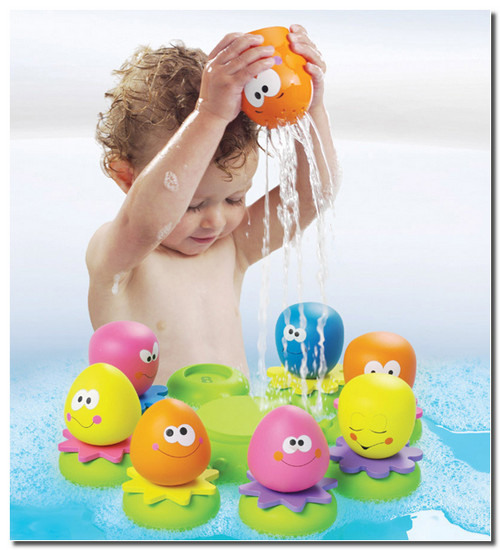 Игра «Топчем дорожки»Цель: знакомство со свойствами песка, развитие координации движенийСодержание:Воспитатель с малышом шагает по песку, оставляя следы, при этом можно приговаривать: «Большие ноги шли по дороге: То-о-п, то-о-п, то-о-п. Маленькие ножки бежали по дорожке: Топ-топ-топ! Топ! Топ-топ-топ! Топ! » Взрослый и ребенок могут изменять эту игру, изображая того, кто может оставлять большие и маленькие следы. Большие следы оставляет косолапый медведь. Маленькие следы оставит после себя маленькая белочка.Игра «Я пеку, пеку, пеку»Цель:знакомство со свойствами песка, развитие координации движений, моторики рук.Содержание:Ребенок «выпекает» из песка булочки, пирожки, тортики. Для этого малыш может использовать разнообразные формочки, насыпая в них песок, утрамбовывая их рукой или совочком. Пирожки можно «выпекать» и руками, перекладывая мокрый песок из одной ладошки в другую. Затем ребенок «угощает» пирожками кукол.Игра «Волшебные отпечатки на песке»Цель:знакомство со свойствами песка, развитие координации движенийСодержание:Воспитатель и малыш оставляют отпечатки на мокром песке своих рук и ног, а затем дорисовывают их или дополняют камешками, чтобы получились веселые мордочки, рыбки, осминожки, птички и т. д.Игра «Угадай, что спрятано в песке»Цель:Развитие умения представлять предметы по их словесному описаниюСодержание:Ребенку предлагается, используя миниатюрные фигурки, построить песочную картину под названием «Чего на свете не бывает». После завершения работы ребенка просят рассказать о том, что получилось. Постарайтесь вместе с ним сочинить сказку.Игра «Во саду ли, в огороде»Цель:Ознакомление с окружающим миром, развитие мышления, речи, моторики.Содержание:По взмаху волшебной палочки одна песочница превращается во фруктовый сад, другая — в огород. Детям предлагается посадить сад и огород. После выполнения задания дети рассказывают, что где растет. Взрослый просит ребенка описать овощи и фрукты по форме, цвету, вкусу.Игра «Путешествие в сказочный город»Цель:Развитие образного мышления, воображения, речи.Содержание:Взрослый показывает ребенку вывеску, на которой изображен шкаф, и спрашивает, как может называться магазин, где продается этот предмет. После того как все вывески рассмотрены, взрослый рассказывает историю о сказочном городе.Дети произносят волшебные слова «Крибле-крабле-бумс» и начинают строить сказочный город. После завершения работы рассказывают о том, что получилось, делятся впечатлениями.Игра «Новая квартира куклы Маши»Цель:Развитие образного мышления, восприятия, умения строить в соответствии с планом-схемой.Содержание:Взрослый. Дети, сегодня наша песочница по взмаху волшебной палочки превращается в новую квартиру куклы Маши.Квартиру кукла Маша получилаИ мебель в магазине закупила:Кровать, шкаф, кресло, стульчик, столЗанес в квартиру грузчик и ушел.Куда же мебель расставлять?На помощь Мишку надо звать.Медведь откликнулся на зов,План начертил и был таков.Одна опять осталась Маша,И загрустила кукла наша.Поможем мебель ей расставить,По плану в комнату поставить.Взрослый предлагает детям план-схему, на которой изображены: стол, стульчик, кресло, диван, кровать, шкаф. Дети по этой схеме расставляют мебель в квартире.Игра «Строители на сказочном острове»Цель:Развитие воображения, творческого мышления, сенсорного восприятия, художественно-конструкторских способностей, умения строить в соответствии с планом-схемой.Содержание:Взрослый рассказывает историю о бутылке, выброшенной на берег моря с письмом внутри. Ребенок берет бутылку и достает письмо следующего содержания.В океане остров был чудесный,Никому доселе не известный.Замки, башни и дворцыВозвели строители-творцы.Но черные тучи вдруг набежали,Солнце закрыли, ветер позвали.Жители спрятаться только успели,Огонь, ураган и дождь налетели.Разрушено все: только камни одни.Вот что осталось от этой страны.Теперь не существует дивной красоты.Остались лишь одни мечты, что.На этом письмо прерывается.Взрослый задает детям следующие вопросы для обсуждения:1. Как вы думаете, о чем мечтал человек, написавший эту записку?2. Что это был за человек?Взрослый. Ребята, посмотрите, на обороте записки нарисованы чертежи сооружений из блоков различной формы и цвета. Давайте возьмем волшебную палочку, произнесем «Крибле-крабле-бумс» и переместимся на остров Сказки, где попробуем построить чудесные сооружения по чертежам. Осуществим мечту человека. В путь!Игра «Самодельный водопад»Цель:развитие моторики рукСодержание:Для этой игры вам пригодятся любые игрушки, с помощью которых можно переливать воду: лейка, маленькая мисочка, небольшой кувшинчик или простой пластиковый стакан. Малыш набирает воду в емкость и, выливая ее, создает шумный водопад с брызгами. Обратите внимание крохи, что чем выше водопад, тем громче он "шумит". А если воду подкрасить, то водопад получится разноцветным.Игра «Попади в цель»Подбрасывать вверх мяч и ловить.Вырабатывать меткость. Дать понятие о расстоянии «ближе» и «дальше».Содержание.Небольшая группа детей стоит или сидит полукругом на расстоянии 2, 5 метра от таза с водой. Воспитатель предлагает ребенку взять мяч из корзины, указывает, как встать на расстоянии 1метр от таза, предлагает бросить в него мяч. Если мячик не попал в цель, предлагает бросить еще раз, но встать ближе.После 3-х мячей ребенок должен собрать их, положить в корзину и сесть на место.Игра «Чистюли»Цель:Привитие элементарных трудовых навыков.Дать понятие о «грязном» и «чистом».Содержание.Воспитатель приносит в тазу игрушки, предлагает засучит рукава.В другой таз наливает теплую воду из ведра и каждому дает поручение: вымыть игрушку. Воспитатель вовлекает всю группу детей и разговаривая с ними, подсказывает, что и как мыть.Затем тряпочкой каждый ребенок вытирает свою игрушку.Пересыпание сухого песка через воронкуЦель:Познакомить детей со свойствами сухого и влажного песка.Содержание.Воспитатель подводит группу детей (не более 8 человек) к песочнице. Раздает детям бутылочки, ведерки, формочки.Показывает, как сыплется песок через воронку, как пересыпается из ведерка в формочку. Затем поливает часть песка, перемешивает совком и показывает, что мокрый песок сыпать нельзя, но из него можно лепить, придавая разную форму.Воспитатель показывает детям как наполнять формочку, прижимать песок пальцами или совком, опрокинуть формочку на борт песочницы, украсить «пирог», «торт».Постройка домика для куклыЦель:Закрепить свойства песка. Подвести к тематическим постройкам.Содержание.Воспитатель подводит детей к песочнице. «Смотрите какой желтый песок. Набирает на совок и ссыпает несколько раз: Ой, песок, песок!Вот песок, какой!Сыплю я песочек,Сыплю золотой!Сделаем из песка горку. Высокую горку. Помогайте мне. Давайте посадим вокруг горки цветы и кустики (веточки). Вместе с воспитателем дети втыкают их в песок. Вот какой красивый сад! А кто в нем будет гулять? Дети подсказывают, что кукла Нина. Давайте позовем ее. Появляется кукла. «Здравствуйте, дети! Какой красивый сад! Как красиво все кругом! Я хочу построить дом! » -Давайте построим дом для куклы. Строит.Появляется собачка. Для нее строят будку.Появляется козочка, ест траву, цветы, портит сад. Собака прогоняет козу – лает на нее. Кукла благодарит собаку за помощь.Такие постройки в игровой форме подводят детей к постройке огорода, озера. Можно использовать ветки, цветы, фанерные игрушки.Игры с решетомЦель:Развитие тактильных ощущений.Знакомство со свойствами песка.Содержание.Воспитатель показывает, как просеивать песок сквозь решето. Игра станет интереснее, если, просеивая песок, ребенок найдет небольшие игрушечные фигурки (например, из «Киндер- сюрприза»)Игра «Норки для мышки»Цель:знакомство со свойствами песка, развитие координации движенийСодержание:Ребенок вместе с Воспитателем копает небольшие ямки — норки руками или совочком. Затем мама озвучивает игрушку, например, мышку-норушку, пищит, хвалит малыша за такой замечательный домик, просовывая в него игрушку.Игра «Заборчики»Цель:знакомство со свойствами песка, развитие координации движенийСодержание:Малыш руками лепит заборчики по кругу. За таким забором можно спрятать зайку от злого серого волка. Или катать вдоль него грузовик.Игра «Цветные заборчики»Цель:Развитие мышления, моторики.Содержание:На столе вперемежку лежат счетные палочки разных цветов. Взрослый просит ребенка выбрать из них синие палочки и построить заборчик синего цвета. Потом — красные палочки и построить заборчик красного цвета. Можно предложить ребенку построить один большой забор, чередуя палочки по цвету.Игра «Общим словом назови и запомни»Цель:Развитие памяти, внимания, умения классифицировать предметы по заданным признакам.Содержание:Ребенку дается задание построить в песочнице сказочный лес и заселить его дикими животными. Он выбирает из множества фигурок только диких животных и строит песочную картину. Взрослый предлагает ребенку запомнить всех животных, которых он расположил в лесу. Ребенок отворачивается, а взрослый в это время убирает одно животное. Ребенок, повернувшись, говорит, кого не стало. Игра усложнится, если добавить еще одно дикое животное. По такому же принципу можно превратить песочницу в дивный фруктовый сад, поле с цветами, огород с овощами, квартиру с мебелью и т. д.В конце игры дети сочиняют сказочную историю.Игра «Ковер-самолет для принцессы»Цель:Научить детей понимать количественные и качественные соотношения предметов (меньше — больше, выше — ниже, справа, слева, закрепить знания о геометрических формах.Содержание:Взрослый рассказывает сказку:В сказочном царстве принцесса жила,Очень красива, добра и мила.Вдруг прилетел огнедышащий змей,Чтоб на принцессе жениться скорейИ унести в мир страха и тьмы,Сделать царицей змеиной страны.Нам надо принцессу от змея спасти,В заморские страны ее увезти.Построим, ребята, ковер-самолетНашу принцессу он точно спасет.Взрослый предлагает ребенку сделать для принцессы волшебный ковер-самолет, украшенный геометрическим орнаментом.После выполнения задания ребенку задаются следующие вопросы:1. Найди и покажи самый маленький круг.2. Найди и покажи самый большой квадрат.3. Назови фигуры, расположенные внизу, вверху, слева, справа.4. Каких цветов фигуры на ковре-самолете.5. Назови, где находится красный маленький квадрат и т. д.Игра «Детские секретики»Цель:Научить детей рисовать карты-схемы, развивать мышление, воображение.Содержание:Дети вместе со взрослым чертят карту-схему с условными изображениями дерева, реки, гор, леса, домов. Ребенок по данной схеме строит песочную картину.Ребенка просят отвернуться, а в это время взрослый прячет секретики на различных участках картины. На карте-схеме в том месте, где спрятаны секретики, ставится точка.Ребенок поворачивается и отыскивает секретики, следуя карте-схеме.Игру можно усложнить. Ребенок прячет секретики сам и отмечает их местонахождение на карте-схеме. Взрослый отыскивает.Игра «Город, где мы живем»Цель:Развитие воображения, творческого мышления, закрепление знаний о родном городе: кто в нем живет, какой ездит транспорт, какие работают заводы.Содержание:Две группы детей строят родной город, каждая — в своей песочнице. Затем участники по очереди рассказывают о том, что построили. Команды задают друг другу вопросы, обмениваются впечатлениями об услышанном.Игра «Уточки плавают»Цель:дать представление о том, что предметы «плавают», о числовом определении «один», «много».Содержание.Воспитатель пускает в воде резиновые игрушки. «Смотрите, как уточка плавает. Сейчас я покручу палочкой по воде (делает круговые движения палочкой). Уточка двигается. Вот как интересно!А теперь, Коля, на тебе палочку, покрути ей, и т. д. другим детям.Была одна уточка, а теперь сколько?После воспитатель предлагает вынуть игрушки из воды и оптереть их тряпочкой. Они мокрые, вытирайте игрушки, теперь они стали сухими.Положите игрушки на место. Выльем воду из таза. Вот как она льется.Игра «Вода принимает форму»Цель:дать понятие о плавающих и тонущих предметах, о предметах тяжелых и легких. Подвести к выводу, что легкие предметы плавают, а тяжелые тонут.Содержание.Для этой игры понадобятся: надувной шарик, резиновая перчатка, целлофановый мешочек, пластиковый стакан. Малыш наполняет шарик, перчатку или мешочек водой с помощью пластикового стакана. Родителям стоит обратить его внимание на то, что вода принимает форму того предмета, в который ее налили.Игра «Горячо-холодно»Цель:Дать представление о холодной, теплой и горячей воде.Содержание.Дети сидят на стульчиках полукругом вокруг стола. Воспитатель ставит таз или ванну и говорит детям, что сейчас кукла Таня будет купаться. Наливает холодную воду и опускает куклу. Кукла «выскакивает». Она не хочет купаться. Почему? Вода холодная. Дети подходят и трогают воду рукой.Я подолью горячей воды, она станет теплая. Дети убеждаются, что вода теплая. Теперь куклу снова сажают в таз, она с удовольствием купается.Активизация словаря: холодная, теплая, горячая.Игра «Мокрое-сухое»Цель:Закрепить понятие о «мокром» и «сухом». Закрепить название одежды.Содержание.Группа детей стоит около таза с водой.«Сегодня я хочу постирать кукольное белье» говорит воспитатель. Сама стирает и сопровождает действия словами: «Сначала налью теплой воды. Намочу платье. Намылю как следует, потру, смою мыло в воде, выжму. В другом тазике прополощу в чистой воде и снова выжму. Теперь протяну веревочку и повешу белье. Пусть просохнет. Сейчас оно мокрое, а потом будет сухим.Затем предлагает детям постирать и дает каждому белье от куклы, мыло. Дети рассказывают, кто что стирает (закрепить название одежды).Подготовка канавки, горки для прогулки куклыЦель:Подвести к тематическим постройкам. Закрепить свойства песка.Содержание.Воспитатель реет в песке ямку, делает канавку, горку. Затем «выходит на прогулку» кукла (собачка, во время прогулки она преодолевает все эти препятствия: падает в ямку, влезает на горку, перепрыгивает через канавку. По этому примеру дети тоже роют ямки, канавки, делают горки, и кукла гуляет по всей площадке, могут быть включены в игру другие куклы или игрушки.Через канавки можно положить дощечки, мостик, на горку сделать ступеньки.Игра «Что я закопала в песок? »Цель:Развитие внимания, памяти, наблюдательности.Содержание.Воспитатель показывает 2-3 игрушки, спрашивает у детей по очереди, как называются эти игрушки. Затем предлагает всем повернуться спиной к песочнице и одну из них закапывает в песок. По сигналу: «Готово!», «Можно!», дети поворачиваются и отгадывают, какая зарыта в песок. Отвечает тот ребенок, которого назвал воспитатель. Игрушка выкапывается. Если ребенок правильно назвал, ему все хлопают в ладоши.Игра повторяется, постепенно увеличивается количество игрушек.Эту игру можно разнообразить: не все отворачиваются, а только отгадывающий. Все смотрят и слушают ответы.Если ребенок правильно отгадал, то выбирает другого, а сам закапывает игрушку.Переливание воды из кружки в кружку или через воронкуЦель:Дать представление о свойствах воды- «льется», о «мокром», о «сухом».Содержание.Воспитатель зовет детей к тазу с водой, дает каждому по кружке, показывает, как зачерпнуть и вылить воду. «Смотрите, вода льется, сделайте то же самое, налейте воды друг другу». (называет кто кому нальет).